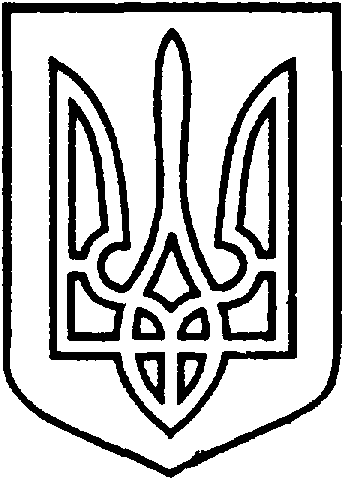 СЄВЄРОДОНЕЦЬКА МІСЬКАВІЙСЬКОВО-ЦИВІЛЬНА АДМІНІСТРАЦІЯСЄВЄРОДОНЕЦЬКОГО РАЙОНУ ЛУГАНСЬКОЇ ОБЛАСТІРОЗПОРЯДЖЕННЯкерівника Сєвєродонецької міської  військово-цивільної адміністрації27 вересня 2021 року								№ 1869Про внесення змін доМіської цільової програми«Громадський бюджет містаСєвєродонецька на 2020-2022 роки»Керуючись Законами України «Про військово-цивільні адміністрації», «Про місцеве самоврядування в Україні», Бюджетним кодексом України та враховуючи Протокол засідання Координаційної ради з питань громадського бюджету Сєвєродонецької міської територіальної громади від 09.07.2021 року №8 з метою покращення впровадження інноваційних механізмів залучення громадськості до розподілу коштів бюджету Сєвєродонецької міської територіальної громади,зобов’язую:Внести зміни до Рішення Сєвєродонецької міської ради від 30 жовтня 2019 року за № 4201 «Про затвердження Міської цільової програми "Громадський бюджет міста Сєвєродонецька на 2020 – 2022 роки"», а саме:1.1.	Збільшити обсяг фінансових ресурсів з бюджету громади на 2021 рік до 7 400 000 грн;1.2.	В пункті 7 «Обсяги і джерела фінансування програми» змінити загальний обсяг фінансування Програми за 2020-2022 роки 21 150,00 тис. грн змінити на 21 500,0 тис. грн.Розпорядження підлягає оприлюдненню.Контроль за виконанням цього розпорядження покласти на першого заступника керівника Сєвєродонецької міської військово-цивільної адміністрації Ігоря Робочого.Керівник Сєвєродонецької міськоївійськово-цивільної адміністрації			         Олександр СТРЮК